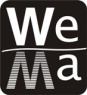 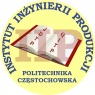 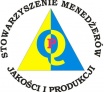 International Scientific Conference International Scientific Conference "WoodEMA. Visegrad innovations"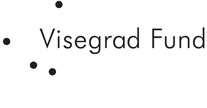 May 29th-31st 2013 Project phases (events calendar):SinceUntillDescription of the phase05/201306/2013preparatory works (contacting NGO-s, website advertising, press releases, sending invitations, collecting applications and papers and workshop agenda)07/201308/2013conference and workshop organization, press releases, evaluation, collecting papers, preparation of the publication09/201309/2013collecting papers, print of publications in the form of monographs, evaluation of the project results, preparation of the financial settlement and final report for IVF